2021年全国本科院校纳税风险管控案例大赛方案目   录一、大赛总则	3（一）大赛组织	3（二）大赛组委会	3二、大赛赛程	4（一）分区赛（预赛）	4（二）全国赛（决赛）	4三、大赛赛制	4（一）赛级设置	4（二）竞赛形式	4（三）参赛选手资格	5（四）参赛队组队方式	5（五）分区赛晋级规则	5（六）分区赛内容与规则	6（七）全国赛规则	8四、大赛报名	9五、大赛辅助活动	9六、赛事活动时间	9七、奖项设置	10（一）分区赛奖项	10（二）全国赛奖项	10（三）全国赛奖励	11（四）其他奖励	11八、大赛组委会秘书处联系方式	12一、大赛总则为认真落实中办、国办《关于进一步深化税收征管改革的意见》，推动税法宣传教育，拓展税收共治格局，经国家税务总局同意，中国注册税务师协会决定举办“2021年全国本科院校纳税风险管控案例大赛”。本次以纳税风控大赛的形式，实现以赛促训、以训促学的目标，持续提升财税教学改革与实践水平，激发大学生学习税法和财税知识的兴趣，培养学生综合素质和解决问题的能力，推动税法知识进校园，促进税务师行业与高校产教融合。（一）大赛组织1.大赛名称：2021年全国本科院校纳税风险管控案例大赛2.大赛主办方：中国注册税务师协会3.指导单位：	国家税务总局纳税服务司教育部高等学校财政学类专业教学指导委员会中国高等教育学会高等财经教育分会4.承办单位：总决赛：浙江财经大学  浙江省注册税务师协会分区赛：各省、自治区、直辖市和计划单列市注册税务师协会和有关高校5.技术支持单位：浙江衡信教育科技有限公司全美在线（北京）教育科技股份公司（二）大赛组委会主任：谢滨副主任：张铁勋 李林军 李永友 邢幼平 丁丹组委会下设办公室。主任：李林军  李永友副主任： 高存玉 张晓平 文东平 司言武成员：中税协、浙江财经大学、各地方税协相关领导办公室设在浙江财经大学，负责赛事日常协调和联络工作；办公室设命题专家组、评审专家组、赛场组织组、技术支持组等。二、大赛赛程大赛赛程分为两个阶段，分区赛时间为2021年12月11日，总决赛时间初定为2022年4月，具体安排将于总决赛名单公布后另行在报名网站上公告。请各地方务必在组织竞赛中高度重视疫情防控，采取有效措施，确保参赛人员和工作人员的身体健康。总决赛采用现场方式，鉴于疫情的不确定性，具体防疫措施及要求将视疫情状况确定，并随国家及各地区防控政策随时调整。请参赛人员和工作人员及时关注报名平台公告。三、大赛赛制（一）赛级设置大赛形式为团体赛，分为分区赛和总决赛两个层级，分区赛的任务主要是选拔参加总决赛的赛队。（二）竞赛形式分区赛采取远程非接触式方式；总决赛采取现场方式。（三）参赛选手资格参赛选手须为本科院校在校生（本科生及硕士研究生均可报名）。（四）参赛队组队方式1.分区赛以校为单位组队参赛，不得跨校组队，每校限报2支参赛队伍；总决赛参赛队由分区赛产生，每校限1支参赛队伍；2.参赛院校以二级教学单位名义组织报名（注：队伍人员构成不限于报名二级学院，可混合组队）。每支参赛队伍由3名选手组成，可配1-2名专业指导老师，建议1名指导老师为校内老师，另1名为行业导师。校内指导老师兼任领队。3.分区赛晋级总决赛的队伍，参赛选手有一次人员调整机会。（最后人员调整以确认参加决赛回执为准）。（五）分区赛晋级规则1．全国按省、自治区、直辖市和计划单列市设36个分赛区。除总决赛承办院校外，每个分赛区按参赛队分值排名晋级总决赛。每个分赛区至少保证一个总决赛名额，各分赛区具体可晋级总决赛名额计算公式为：计算结果按四舍五入取整数，最终进入总决赛的参赛队伍为80支左右。组委会办公室将根据排名情况通知各晋级院校，在收到组委会办公室通知后，晋级院校需在5个工作日内向办公室发送加盖院校印章的确认参加决赛回执，若未在规定日期前提交确认参加决赛回执，则视为放弃参加决赛资格。遇有放弃决赛比赛资格院校，按照晋级排名计算后一位的院校自动递补并确认。2.总决赛承办院校自动晋级总决赛，不占用所在分区赛晋级名额。（六）分区赛内容与规则分区赛分两个环节举行，第一环节是税法知识测试，全国同一时间、同一试题，远程在线方式测试；第二环节是案例分析，参赛队伍需在规定时间内上传规定资料。1.税法知识测试规则税法基础知识测试范围涵盖所有税收法规，参考教材为2021年度全国税务师职业资格考试用书《税法一》和《税法二》；测试题型与题量包括单项选择题30道、多项选择题20道。测试时长60分钟，总分值100分。2.案例分析规则（1）案例设计要求：每支参赛队提交一个原创案例。参赛队应通过调研、参与具体项目等方式收集第一手案例资料，并进行案例撰写和分析，并就案例背景、相关财税政策、税收理论，提出风险防控方案，以及解决问题的政策建议、实务操作建议。（2）案例内容要求：竞赛案例编撰应侧重从以下十大行业中选取，包括：采掘业，制造业，电力、热力、燃气及水生产和供应业，建筑业，批发和零售业，交通运输、仓储和邮政业，信息传输、软件和信息技术服务业，金融业，房地产业，文化、体育和娱乐业。案例涉及税费种类不限制。（3）案例文本要求：为保密及保证评阅的公平、公正，案例企业名称统一以某公司或甲、乙、丙、丁公司来代替、区别，不得使用其他任何具有指代性的名称，不得注明具体地区或税务机关名称、具体人名等。文本正文中亦不得出现任何院校信息，一旦显示或说明院校信息，即失去竞赛资格。（4）案例分析要点：通过行企背景、案情场景、案头分析等模块，按照风险点判断和结论、风险特征分析计算、风险信息排除确认、风险等级评价及应对经验策略等流程对企业风险管控进行全面评价，并进一步分析行业特征及发展趋势。（具体案例规范、案例分析文本格式，详见附件。）3.分区赛案例评分规则案例分析分值100分。案例评审由推荐专家组成专家组（具体推荐方法详见评审规则）进行。每个案例由3 名专家评阅，平均分值为案例分析环节得分。具体评分点见下表：4.分区赛成绩计算规则每支参赛队分区赛总成绩=3名队员税法知识测试成绩平均分+案例分析得分（四舍五入保留两位小数，下同）。（七）总决赛内容与规则1.总决赛内容总决赛分两个环节进行，参赛队根据大赛组委会提供的案例，撰写案例分析报告（包括制作案例分析汇报PPT），并现场汇报及回答专家提问。2.总决赛时间（1）总决赛案例分析时间为6小时，完成赛题抽取后开始计时，在规定时间前完成材料提交。（2）每个参赛队抽签决定现场汇报顺序与组别，现场汇报时间为15分钟，其中，队员汇报与PPT展示10分钟，专家问答5分钟。（3）评审专家随机指定队员回答问题，其他队员可作补充。3．总决赛成绩计算规则案例分值100分。现场5位专家，按评分项打分，去掉最高分与最低分，取3名专家的平均分为该队得分。（八）申诉与仲裁1.参赛选手和指导老师对认为不符合公平、公正、公开的现象和行为，都可以提出申诉。包括但不限于对有失公正的评判、奖励，以及对工作人员的违规行为等，均可提出申诉。2.申诉应在竞赛结束后1小时内提出，超过时效不予受理。申诉时，应按照规定的程序由参赛队领队向大赛工作组递交书面申诉报告。报告应对申诉事件的现象、发生的时间、涉及到的人员、申诉依据与理由等进行充分、实事求是的叙述。事实依据不充分、仅凭主观臆断的申诉将不予受理。申诉报告须有申诉的参赛选手、领队签名。3.大赛工作组收到申诉报告后，应根据申诉事由进行审查，2小时内书面通知申诉方，告诉申诉处理结果。四、大赛报名（一）报名起止时间：2021年10月10日 - 11月20日（二）报名地址：在http://sec.cctaa.cn（大学生实习服务平台）报名。同时，在中税协、浙江财经大学官网、中税协官方微信公众号平台提供报名入口。（三）本大赛报名以及参加大赛均不收取任何费用，不售卖任何相关服务系统。选手与指导老师参加总决赛食宿、交通费由参赛单位承担。五、大赛辅助活动专业人才培养论坛。大赛秘书处将在总决赛闭幕式设 “新时代财税专业人才供给与需求高端论坛”，具体组织形式与议程另行公布。   六、赛事活动时间（一）分区赛时间安排1.知识竞赛时间：2021年12月11日（周六）9：00-10：002.案例分析报告上传截止时间： 2021年12月11日（周六）15：303.晋级名单公布：2021年12月30日（二）总决赛赛事活动及比赛时间安排总决赛时间初定为2022年4月，具体时间及赛程安排将于总决赛名单公布后另行在报名网站上公告。七、奖项设置（一）分区赛奖项分区赛以实际参赛队为基数，分设一、二、三等奖，数量由各分赛区根据本地区参赛队伍数量自行确定。获奖选手和指导老师均颁发相应获奖荣誉证书等奖励。（二）总决赛奖项1.竞赛奖项总决赛分设一、二、三等奖：一等奖8个，二等奖16个，三等奖24个。获得竞赛奖项的队伍成员同时获颁相应的个人获奖证书。2.案例编撰奖由中税协组织专家对地方税协组织编制的案例进行评审，对总决赛采用的案例授予此奖。3.地方税协组织奖本次大赛，中税协要求各地税协积极动员、配合所在地区院校参赛，进行赛事准备，拟从动员参赛院校数量以及参赛院校排名等多个维度考量，对宣传有力、组织得当的地方协会授予此奖。4．高校组织奖对每个分赛区的承办院校授予此奖。5.优秀指导教师奖对获得一等奖、二等奖、三等奖队伍的指导教师授予此奖。（三）总决赛奖金一等奖：每支队伍8000元（含税）二等奖：每支队伍5000元（含税）三等奖：每支队伍3000元（含税）（四）其他奖励1.所有参赛队员均可在两年内免费参加中税协网校在线培训。2.中税协将与获奖院校优先签订战略协议，建立合作关系，为高校引入行业资源，支持院校的产教融合，提升院校就业服务质量。3.所有决赛参赛队伍（指导老师及学生）均可获得“全国本科院校纳税风险管控案例大赛荣誉成员”纪念牌。八、大赛组委会秘书处联系方式地址：浙江省杭州市钱塘区学源街18号浙江财经大学组委会办公电话：0571-86731147组委会指定回执邮箱：ssfkds@163.com竞赛报名及组织管理咨询联系人与电话：0571-86731147（组委会办公室电话）黄冠豪18267159971张 帆18868704669龙海静17801309160  （技术支持与服务）中税协官方微信公众号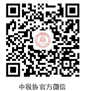 大赛官方微信号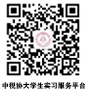 未尽事宜，另行通知！2021年全国本科院校纳税风险管控案例大赛组委会                                      2021年10月中国注册税务师协会二零二一年十月专业能力税法政策运用、纳税风险分析、行业特征及发展趋势运用能力1.根据案例分析的问题，计算核对相关数据；2.根据案源判断出风险点，提出合理的分析设想；3.根据初步判断和风险特征进行分析计算；4.准确排除部分风险信息；5.能锁定风险并根据经验制定解决策略；6.对行业的特点、纳税风险有充分的理解；7.能根据行业特征和发展趋势快速预判风险范围；8.纳税风险治理能力，能解决，有方案，能够合理用好、用足税收政策。专业能力税法政策运用、纳税风险分析、行业特征及发展趋势运用能力1.根据案例分析的问题，计算核对相关数据；2.根据案源判断出风险点，提出合理的分析设想；3.根据初步判断和风险特征进行分析计算；4.准确排除部分风险信息；5.能锁定风险并根据经验制定解决策略；6.对行业的特点、纳税风险有充分的理解；7.能根据行业特征和发展趋势快速预判风险范围；8.纳税风险治理能力，能解决，有方案，能够合理用好、用足税收政策。专业能力税法政策运用、纳税风险分析、行业特征及发展趋势运用能力1.根据案例分析的问题，计算核对相关数据；2.根据案源判断出风险点，提出合理的分析设想；3.根据初步判断和风险特征进行分析计算；4.准确排除部分风险信息；5.能锁定风险并根据经验制定解决策略；6.对行业的特点、纳税风险有充分的理解；7.能根据行业特征和发展趋势快速预判风险范围；8.纳税风险治理能力，能解决，有方案，能够合理用好、用足税收政策。专业能力税法政策运用、纳税风险分析、行业特征及发展趋势运用能力1.根据案例分析的问题，计算核对相关数据；2.根据案源判断出风险点，提出合理的分析设想；3.根据初步判断和风险特征进行分析计算；4.准确排除部分风险信息；5.能锁定风险并根据经验制定解决策略；6.对行业的特点、纳税风险有充分的理解；7.能根据行业特征和发展趋势快速预判风险范围；8.纳税风险治理能力，能解决，有方案，能够合理用好、用足税收政策。专业能力税法政策运用、纳税风险分析、行业特征及发展趋势运用能力1.根据案例分析的问题，计算核对相关数据；2.根据案源判断出风险点，提出合理的分析设想；3.根据初步判断和风险特征进行分析计算；4.准确排除部分风险信息；5.能锁定风险并根据经验制定解决策略；6.对行业的特点、纳税风险有充分的理解；7.能根据行业特征和发展趋势快速预判风险范围；8.纳税风险治理能力，能解决，有方案，能够合理用好、用足税收政策。专业能力税法政策运用、纳税风险分析、行业特征及发展趋势运用能力1.根据案例分析的问题，计算核对相关数据；2.根据案源判断出风险点，提出合理的分析设想；3.根据初步判断和风险特征进行分析计算；4.准确排除部分风险信息；5.能锁定风险并根据经验制定解决策略；6.对行业的特点、纳税风险有充分的理解；7.能根据行业特征和发展趋势快速预判风险范围；8.纳税风险治理能力，能解决，有方案，能够合理用好、用足税收政策。